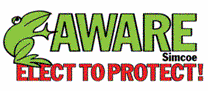 www.aware-simcoe.ca2014 Municipal Election Candidate QuestionnaireThis questionnaire has been compiled by AWARE Simcoe with input from twelve other like-minded NGOs.AWARE Simcoe considers the preservation of farmland, the protection of water quality and natural heritage and providing transparency in government decision making to be the primary issues of this election. Our goal is to elect representatives who support those objectives.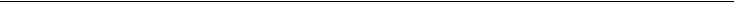 Question 1If elected, will you undertake to make decisions consistent with the protection of food producing farmland (classes 1 – 4) and source water regions?Answer:             Yes        x                         No         _________________________________________________________________________________________________________________________Question 2Will you sign/have you signed the Food and Water First Pledge?  http://foodandwaterfirst.com/pledge/Answer:          Yes                          No                        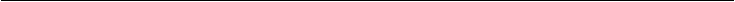 Question 3Are you prepared to make Natural Heritage preservation in Simcoe County a priority?Answer:             Yes            x             No                                                                                                                                                                                                 Question 4 If elected, will you:a)     Hold closed meetings only when absolutely necessary.Answer:             Yes        x                      No            b) Will you support video recording council meetings, including County Council?            Answer:          Yes                                          No      x         c) Seek public input for any new development proposals within your municipality?Answer:             Yes            x                   No                               d)     Support the use of the Provincial Ombudsman to investigate in-camera meeting violations?Answer:             Yes                               No     x      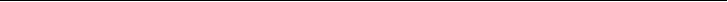 Question 5If elected, will you undertake to only support new private development proposals that have had a cost/benefit analysis (including impact on urban sprawl and municipal taxes) done by the municipality and paid for by the developer.Answer:             Yes                       No         x          Question 6If elected, will you support the creation of a lobby registry for local and County government?Answer:             Yes                                  No      x                                                                                 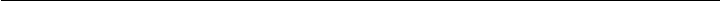 Question 7a)   Does your campaign accept corporate or union donations? Answer:      Yes                        No       x               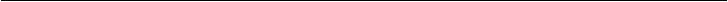 COMMENTS:#2- I always give this serious consideration when making any ‘Planning’ decision. Water and food is essential to our very existence.#4B-We need open dialogue with everyone. Recording the meetings may cause some people to feel uncomfortable and possibly restrict their participation.#5- All development requires a cost/benefit analysis. I would not want to limit us(Council) to only one process.Candidate Name:                                Municipality                                   Date:Mary Small Brett……...............Adjala-Tosorontio Township..............Sept. 19th, 2014....                     …………………………                           ……………….......                 Please return the completed questionnaire to the sender as soon as possible, but not later than September 19, 2014. The results will be posted on the AWARE Simcoe website.Thank you for completing the AWARE Simcoe Candidate Questionnaire.